Publicado en Madrid el 30/08/2019 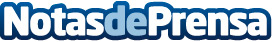 Caroli Health Club y Barceló Torre de Madrid se unen para dar una autentica Urban Spa ExperienceEl hotel situado en uno de los edificios  más emblemático de la capital se alía con el gigante Italiano del wellness para la apertura de un nuevo espacio en la  8º planta del hotel Barceló Torre de MadridDatos de contacto:Ana Hidalgo91 781 25 06 Nota de prensa publicada en: https://www.notasdeprensa.es/caroli-health-club-y-barcelo-torre-de-madrid Categorias: Nutrición Viaje Entretenimiento Turismo Emprendedores Eventos Medicina alternativa Consumo http://www.notasdeprensa.es